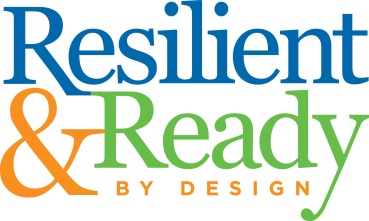 Resilient and Ready by Design Teacher Leader Institute Expectations:Attend the showing of “Resilience: The Biology of Stress and the Science of Hope” January 31, 2018Attend the Full Day RRD Institute on Wednesday February 28 @ Gateway Attend subsequent RRD Trainings in March, April and another Full Day Training in May (dates and locations TBD)Complete All Reading Assignments and Reflective questions.  Reflective questions should be completed and sent electronically to Sally Skinner, sstown@icloud.com and Chris Perkins, cperkins@nkyec.org .Attend the “Excellence in Education” dinner scheduled for Wednesday, April 25, 2018.As a district team you will be required to develop an Implementation Plan and an All – Day Training for your district.  As a team, present a segment of your “All Day” training at the May-Full Day RRD.